基本信息基本信息 更新时间：2024-05-04 22:27  更新时间：2024-05-04 22:27  更新时间：2024-05-04 22:27  更新时间：2024-05-04 22:27 姓    名姓    名熊安财熊安财年    龄46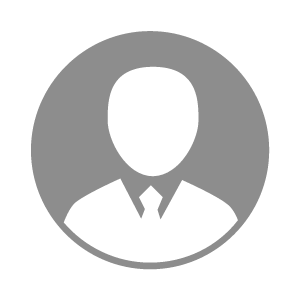 电    话电    话下载后可见下载后可见毕业院校宜宾职业技术学院邮    箱邮    箱下载后可见下载后可见学    历大专住    址住    址期望月薪面议求职意向求职意向养猪技术员,执业兽医师,实习生养猪技术员,执业兽医师,实习生养猪技术员,执业兽医师,实习生养猪技术员,执业兽医师,实习生期望地区期望地区不限不限不限不限教育经历教育经历就读学校：宜宾职业技术学院 就读学校：宜宾职业技术学院 就读学校：宜宾职业技术学院 就读学校：宜宾职业技术学院 就读学校：宜宾职业技术学院 就读学校：宜宾职业技术学院 就读学校：宜宾职业技术学院 工作经历工作经历工作单位：四川省泸州市泸县公安局看守工作 工作单位：四川省泸州市泸县公安局看守工作 工作单位：四川省泸州市泸县公安局看守工作 工作单位：四川省泸州市泸县公安局看守工作 工作单位：四川省泸州市泸县公安局看守工作 工作单位：四川省泸州市泸县公安局看守工作 工作单位：四川省泸州市泸县公安局看守工作 自我评价自我评价本人服从命令，听从指挥，时刻保持部队的优良传统和一名中共党员的模范带头作用。本人服从命令，听从指挥，时刻保持部队的优良传统和一名中共党员的模范带头作用。本人服从命令，听从指挥，时刻保持部队的优良传统和一名中共党员的模范带头作用。本人服从命令，听从指挥，时刻保持部队的优良传统和一名中共党员的模范带头作用。本人服从命令，听从指挥，时刻保持部队的优良传统和一名中共党员的模范带头作用。本人服从命令，听从指挥，时刻保持部队的优良传统和一名中共党员的模范带头作用。本人服从命令，听从指挥，时刻保持部队的优良传统和一名中共党员的模范带头作用。其他特长其他特长